Утверждено Исполнительным комитетом Московского регионального отделения Общероссийской общественной организации «Ассоциация юристов России»(протокол 
от _______________№     ___ _____)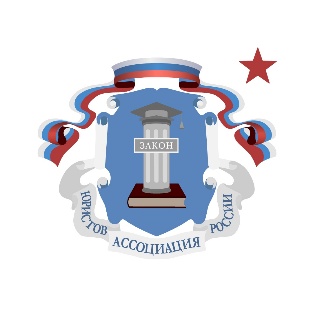 ПОЛОЖЕНИЕо Комиссии по уголовному праву 
Московского регионального отделенияОбщероссийской общественной организации «Ассоциация юристов России»Общие положения1.1. Комиссия по уголовному праву Московского регионального отделения Общероссийской общественной организации «Ассоциация юристов России» (далее - Комиссия) является коллегиальным совещательным органом при Московском региональном отделении Общероссийской общественной организации «Ассоциация юристов России» (далее - МРО АЮР), созданным для выработки и реализации правовой политики МРО АЮР в сфере уголовного права и правоприменения.1.2. Комиссия в своей деятельности руководствуется законодательством Российской Федерации, Уставом Общероссийской общественной организации «Ассоциация юристов России» (далее – АЮР), Положением о региональных и местных отделениях АЮР, иными внутренними локальными актами и документами АЮР и МРО АЮР и настоящим Положением.1.3. Положение о Комиссии утверждается Исполнительным комитетом Московского регионального отделения Общероссийской общественной организации «Ассоциация юристов России». 1.4.    Срок деятельности Комиссии не ограничен.1.5. Комиссия имеет собственные бланки (приложения 1-2 к настоящему Положению).II. Цели и задачи Комиссии2.1. Основными целями деятельности Комиссии являются:- содействие реализации принципов верховенства права и правового государства, а также иных конституционных принципов, в уголовном праве и правоприменении;- содействие в соблюдении баланса интересов личности, общества и государства, в уголовном праве и правоприменении;- содействие в улучшении взаимодействия между научным сообществом, судами, государственными органами, практикующими юристами, коммерческими и некоммерческими организациями, предпринимательским сообществом в области уголовного права и правоприменения;- поддержка и развитие образовательной деятельности по уголовному праву;- содействие созданию условий для исключения неправомерного уголовного преследования личности;- иные цели, необходимые для реализации раздела I настоящего Положения. 2.2. Задачами Комиссии являются:- принятие практических мер, направленных на повышение качества нормативных правовых и иных актов Российской Федерации (в том числе правоприменительных) в области уголовного права и правоприменения;- реализация правовой политики МРО АЮР в сфере уголовного права;- реализация мер, направленных на развитие науки уголовного права, повышение качества образования в области уголовного права;- иные задачи, соответствующие целям Комиссии.2.3. Предметом деятельности Комиссии является: 2.3.1. Проведение совещаний, конференций, семинаров, круглых столов, организация иных форм коллегиального обсуждения актуальных вопросов, затрагивающих правовое регулирование в сфере уголовного права и правоприменения;2.3.2. Разработка проектов нормативных правовых актов, организация общественной экспертизы таких проектов, а также общенациональных программ и проектов в области уголовного права; 2.3.3. Сбор, изучение, анализ и распространение информации, касающейся сферы уголовного права и правоприменения в рамках АЮР, МРО АЮР, иных публичных пространствах;  2.3.4. Разработка и составление научных, аналитических, методических, справочных и иных документов, относящихся к совершенствованию правового регулирования в сфере уголовного права и правоприменения;2.3.5. Оценка и выражение мнений относительно предложений в сфере уголовного права и правоприменения, в т.ч. на соответствие их действующему законодательству, актуальным глобальным тенденциям правового регулирования и развития отрасли, полезности для создания комфортной правовой среды, технологических преимуществ, повышение производительности труда и конкурентоспособности российской экономики.2.3.6. Иные мероприятия, направленные на реализацию задач Комиссии, предусмотренных настоящим Положением.2.4. В целях реализации своих полномочий Комиссия имеет право взаимодействовать с органами государственной власти, органами местного самоуправления, некоммерческими организациями, представителями бизнеса и общественности, гражданами, в том числе, направлять в адрес указанных органов и организаций запросы и предложения.III. Состав Комиссии. Порядок работы Комиссии3.1. Состав постоянных членов Комиссии Исполнительным комитетом МРО АЮР.  3.2. Руководящими органами Комиссии являются Председатель и заместители Председателя Комиссии. Председатель Комиссии назначается Исполнительным комитетом МРО АЮР. Заместители Председателя Комиссии назначаются Председателем Комиссии из состава постоянных членов Комиссии не ранее чем через 3 месяца с момента создания Комиссии на очном заседании, что отражается в протоколе заседания Комиссии. Заместители Председателя Комиссии назначаются на период действия Комиссии. Председатель Комиссии (а в его отсутствие – его заместители) организует ее работу, координирует деятельность членов Комиссии, представляет Комиссию перед третьими лицами.Организационное сопровождение работы Комиссии может осуществляться Ответственным секретарем Комиссии, назначаемым  из состава постоянных членов Комиссии.Председатель Комиссии вправе принять решение об образовании подкомиссий и рабочих групп по отдельным направлениям работы Комиссии. Подкомиссия или рабочая группа формируется из состава членов Комиссии, а также приглашенных экспертов, обладающих компетенциями в сфере вопросов работы подкомиссии. Руководителем подкомиссии назначается один из постоянных членов Комиссии на основании решения Председателя Комиссии. Председатель Комиссии вправе привлекать к работе Комиссии экспертов, обладающими компетенциями в сфере вопросов работы Комиссии, на постоянной или непостоянной основе. 3.. В состав Комиссии могут входить ассоциированные члены. Ассоциированным (непостоянным) членом Комиссии может быть физическое лицо, являющееся членом МРО АЮР.Получение и прекращение статуса ассоциированного члена Комиссии осуществляется в порядке, предусмотренном Положением о комиссиях МО АЮР.Аппарат МРО АЮР ведет реестр ассоциированных членов Комиссии в соответствии с Положением о комиссиях МРО АЮР и сообщает председателям соответствующих Комиссий МРО АЮР сведения о приобретении и прекращении членами МРО АЮР статуса ассоциированного члена Комиссии, и передает председателям Комиссии информацию об ассоциированном члене Комиссии, необходимую для обеспечения взаимодействия и работы.Обеспечение взаимодействия с ассоциированными членами Комиссий осуществляется Председателем Комиссии, его заместителями и ответственным секретарем Комиссии, в порядке, определяемом ими в соответствии с Положением МО АЮР о комиссиях.3.. Заседания Комиссии проводятся по мере необходимости. Созыв заседания осуществляется Председателем Комиссии по собственной инициативе, инициативе Председателя МРО АЮР (его заместителя) либо по инициативе не менее чем одной четверти постоянных членов Комиссии. Заседания Комиссии могут по решению Председателя Комиссии осуществляться дистанционно, в том числе с использованием средств конференцсвязи, электронной почты и иных средств связи, при этом проведение заседания Комиссии посредством видеконференцсвязи считается очным.3.. Результаты заседаний Комиссий могут оформляться в виде протокола. Протокол содержит информацию о повестке заседания, принятых решениях и резолюциях Комиссии, поручениях на совершение определенных действий от имени Комиссии, правовые позиции Комиссии по вопросам сферы деятельности, особые мнения членов Комиссии (при наличии).IV. Вступление в силу настоящего Положения4. Настоящее Положение вступает в силу с момента его утверждения комитетом МРО АЮР. Приложение №1
к Положению о Комиссиипо уголовному правуМосковского регионального отделенияОбщероссийской общественной организации «Ассоциация юристов России»Бланк письма.Приложение №2
к Положению о Комиссии по уголовному правуМосковского регионального отделенияОбщероссийской общественной организации «Ассоциация юристов России»Общий бланк.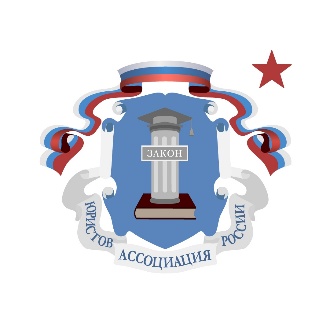 ОБЩЕРОССИЙСКАЯ ОБЩЕСТВЕННАЯ ОРГАНИЗАЦИЯ«АССОЦИАЦИЯ ЮРИСТОВ РОССИИ»МОСКОВСКОЕ ОТДЕЛЕНИЕ119991, г. Москва, ГСП-1, Ленинские горы, МГУ, 4-й учебный корпус, стр. 13-14Юридический факультет МГУ имени М.В. Ломоносова,тел.: +7 (499) 706-00-60, доб.148, e-mail: info@alrf.msk.ru   http://www.alrf.msk.ru КомуОБЩЕРОССИЙСКАЯОБЩЕСТВЕННАЯ ОРГАНИЗАЦИЯ«АССОЦИАЦИЯ ЮРИСТОВ РОССИИ»МОСКОВСКОЕ ОТДЕЛЕНИЕОБЩЕРОССИЙСКАЯОБЩЕСТВЕННАЯ ОРГАНИЗАЦИЯ«АССОЦИАЦИЯ ЮРИСТОВ РОССИИ»МОСКОВСКОЕ ОТДЕЛЕНИЕОБЩЕРОССИЙСКАЯОБЩЕСТВЕННАЯ ОРГАНИЗАЦИЯ«АССОЦИАЦИЯ ЮРИСТОВ РОССИИ»МОСКОВСКОЕ ОТДЕЛЕНИЕКому119991, г. Москва, ГСП-1, Ленинские горы, МГУ, 4-й учебный корпус,  стр. 13-14Юридический факультет МГУ имени М.В. Ломоносова,тел.:+ 7 (499) 706-00-60, доб.148, e-mail:  info@alrf.msk.ruhttp://www.alrf.msk.ruКомиссия  по уголовному праву119991, г. Москва, ГСП-1, Ленинские горы, МГУ, 4-й учебный корпус,  стр. 13-14Юридический факультет МГУ имени М.В. Ломоносова,тел.:+ 7 (499) 706-00-60, доб.148, e-mail:  info@alrf.msk.ruhttp://www.alrf.msk.ruКомиссия  по уголовному праву119991, г. Москва, ГСП-1, Ленинские горы, МГУ, 4-й учебный корпус,  стр. 13-14Юридический факультет МГУ имени М.В. Ломоносова,тел.:+ 7 (499) 706-00-60, доб.148, e-mail:  info@alrf.msk.ruhttp://www.alrf.msk.ruКомиссия  по уголовному правуКому№        Кому№отКомуОБЩЕРОССИЙСКАЯ ОБЩЕСТВЕННАЯ ОРГАНИЗАЦИЯ«АССОЦИАЦИЯ ЮРИСТОВ РОССИИ»МОСКОВСКОЕ ОТДЕЛЕНИЕ119991, г. Москва, ГСП-1, Ленинские горы, МГУ, 4-й учебный корпус,  стр. 13-14Юридический факультет МГУ имени М.В. Ломоносова,тел.: +7 (499) 706-00-60, доб.148, e-mail:  info@alrf.msk.ru http://www.alrf.msk.ru Комиссия по уголовному праву